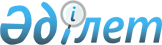 "Қарулы Күштердің, басқа да әскерлер мен әскери құралымдардың механикалық көлік құралдары мен олардың тіркемелерін қоспағанда, механикалық көлік құралдары мен олардың тіркемелерін міндетті техникалық қарап-тексеруді ұйымдастыру және жүргізу қағидаларын, механикалық көлік құралдары мен олардың тіркемелерін міндетті техникалық қарап-тексеруден өткізу кезеңділігін бекіту туралы" Қазақстан Республикасы Инвестициялар және даму министрінің міндетін атқарушының 2015 жылғы 26 наурыздағы № 329 бұйрығының кейбір нормаларының қолданысын тоқтата тұру туралыҚазақстан Республикасы Көлік министрінің м.а. 2023 жылғы 5 желтоқсандағы № 114 бұйрығы. Қазақстан Республикасының Әділет министрлігінде 2023 жылғы 13 желтоқсанда № 33769 болып тіркелді
      "Құқықтық актілер туралы" Қазақстан Республикасы Заңының 46-бабының 1-тармағына сәйкес БҰЙЫРАМЫН:
      1. 2025 жылғы 1 қаңтарға дейін:
      Қазақстан Республикасы Инвестициялар және даму министрінің міндетін атқарушының 2015 жылғы 26 наурыздағы № 329 бұйрығымен бекітілген (Нормативтік құқықтық актілерді мемлекеттік тіркеу тізілімінде № 11333 болып тіркелген) "Қарулы Күштердің, басқа да әскерлер мен әскери құралымдардың механикалық көлік құралдары мен олардың тіркемелерін қоспағанда, механикалық көлік құралдары мен олардың тіркемелерін міндетті техникалық қарап-тексеруді ұйымдастыру және жүргізу қағидаларының, механикалық көлік құралдары мен олардың тіркемелерін міндетті техникалық қарап-тексеруден өткізу кезеңділігінің 23-тармағының 6) тармақшасының, 26-1 тармағының, 31-тармағының 6), 7) және 8) тармақшаларының қолданысы тоқтатыла тұрсын.
      2. Қазақстан Республикасы Көлік министрлігінің Автомобиль көлігі және көліктік бақылау комитеті заңнамада белгіленген тәртіппен:
      1) осы бұйрықты Қазақстан Республикасы Әділет министрлігінде мемлекеттік тіркеуді;
      2) осы бұйрықты Қазақстан Республикасы Көлік министрлігінің интернет-ресурсында орналастыруды қамтамасыз етсін.
      3. Осы бұйрықтың орындалуын бақылау жетекшілік ететін Қазақстан Республикасының Көлік вице-министріне жүктелсін.
      4. Осы бұйрық алғашқы ресми жарияланған күнінен кейін күнтізбелік он күн өткен соң қолданысқа енгізіледі.
      "КЕЛІСІЛДІ"
      Қазақстан Республикасы
      Ұлттық экономика министрлігі
      "КЕЛІСІЛДІ"
      Қазақстан Республикасы
      Ішкі істерминистрлігі
					© 2012. Қазақстан Республикасы Әділет министрлігінің «Қазақстан Республикасының Заңнама және құқықтық ақпарат институты» ШЖҚ РМК
				
      Қазақстан Республикасыкөлік министрінің м.а. 

С. Аблалиев
